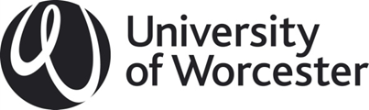  PROBATION ONLY Observation of learning and teaching activityThis form is to be used to record the outcomes of observations of those who deliver and support learning and teaching. Schools should use this form only to provide evidence of satisfactory/unsatisfactory completion of probationary periods for new staff. It is based on a standard common framework consisting of five domains which align with the Higher Education Academy’s (HEA) Professional Standards Framework (UKPSF)  to support staff gaining external recognition and accreditation for their teaching, learning support, curriculum and professional activities. The framework is set out in Appendix 1 and the links are shown for each domain.  It should be used alongside the Guidance [link]. Teaching Observations during a probationary period should be undertaken by a Head of Department, Deputy Head or Head of School.Section A (to be completed by the observee)SECTION BBrief comments should be recorded under the following headings. These comments should inform the writing of the overall judgement i.e. if more comments in the emerging column, then the judgement overall will be emerging and the language used will reflect this. Additionally, not all domains will be commented upon in every teaching observation. Appendix 1 UKPSFAPPENDIX 2: Summary of PerformanceProbation SummaryObservee:(name of staff member being observed)Teacher Status*:Module/Course/Programme:Nature, Type and Purpose of Session Probation 1 / Probation 2 (delete as appropriate)Observer/Reviewer:Date and Time:Venue: Number of Students (registered)Number of Students (in attendance)Duration of Observation:Proposed date, time and venue for post observation discussion:What are the learning outcomes for the session / materials?How do the learning outcomes for the session relate to the assessment pattern?How do the learning outcomes relate to module and subject learning outcomes? Were there any special factors/problems that you took into consideration when planning the session or materials? (please provide planning ahead of the observation)Are there any particular aspects which you would like to form the basis for discussion in the pre-meeting or on which you would especially appreciate feedback following the observation?Are there any particular aspects which you would like to form the basis for discussion in the pre-meeting or on which you would especially appreciate feedback following the observation?Pre-observation meeting comments (For probation teaching observations, this should be discussed in a face to face meeting).Pre-observation meeting comments (For probation teaching observations, this should be discussed in a face to face meeting).DomainComments: (These could include professional standards e.g. health professionals)Session contentShows good command of subject matter as appropriate for HE level for student groupSubject matter is drawn from relevant scholarship, research, professional experienceShows good command of the subject matter for the teaching and learning strategy of the sessionUKPSF Ref: A1, A2, A5, K1, K2, V3 & V4Comments: (These could include professional standards e.g. health professionals)Management and OrganisationOrganises learning activities and subject matterEvidence of thorough planning and preparation of learning activities and subject matterEvidence of clear and well thought through learning objectives and structureLearning is related (where appropriate) to learning resources used in the session and/or pre/post session on the VLEDemonstrates ability to manage transitions between activities and maintains good orderUKPSF Ref: A1, K1, K4 & K6Comments: (These could include professional standards e.g. health professionals)Teaching and LearningDemonstrates enthusiasm for subject and for teachingUses a range of questioning techniquesEngages students in active learningEncourages participation and reflection as appropriateProvides clear explanations and appropriate intellectual challengeUses a range of formative assessments to promote and extend learningUKPSF Ref: A3, A4, K2 & K3Comments: (These could include professional standards e.g. health professionals)Awareness and AccessibilityExhibits positive and inclusive interaction with students together with sensitivity to students’ individual learning styles, personal culture, gender differences and disabilities, responding appropriately to student contributionsCreates an appropriate learning environment Checks understanding and provides feedbackAbility to reflect upon teaching, learning and assessment strategiesUKPSF Ref:A3, A4, K2, K5 & V1Comments: (These could include professional standards e.g. health professionals)Student EngagementActive learning and engagement evident with appropriate interaction and participation by studentsEncouragement and support for extending learning both during and outside of the session e.g. use of VLEUKPSF Ref: K3, K4 & V2Comments: (These could include professional standards e.g. health professionals)Observer overview comments Observer overview comments Areas of good practice to develop and/or share Areas of good practice to develop and/or share Areas for future development/targets [SMART]Areas for future development/targets [SMART]Further support, action or outcomes:On target to pass probation                                                                                       Passed probationNot on target to pass probation                                                                                Failed probationExtend probationary period by 6 months         Professional development needs highlighted following observation: Further support, action or outcomes:On target to pass probation                                                                                       Passed probationNot on target to pass probation                                                                                Failed probationExtend probationary period by 6 months         Professional development needs highlighted following observation: Observee comments:Observee comments:Areas of ActivityAreas of ActivityAreas of ActivityAreas of ActivityCore KnowledgeCore KnowledgeProfessional valuesProfessional valuesProfessional valuesProfessional valuesProfessional valuesProfessional valuesA1Design and plan learning activities and/or programmes of studyDesign and plan learning activities and/or programmes of studyDesign and plan learning activities and/or programmes of studyK1The subject materialV1Respect individual learners and diverse learning communitiesRespect individual learners and diverse learning communitiesRespect individual learners and diverse learning communitiesRespect individual learners and diverse learning communitiesRespect individual learners and diverse learning communitiesA2Teach and/or support learningTeach and/or support learningTeach and/or support learningK2Appropriate methods for teaching and learning in the subject area and at the level of the academic programmeV2Promote participation in higher education and equality of opportunity for learnersPromote participation in higher education and equality of opportunity for learnersPromote participation in higher education and equality of opportunity for learnersPromote participation in higher education and equality of opportunity for learnersPromote participation in higher education and equality of opportunity for learnersA3Assess and give feedback to learnersAssess and give feedback to learnersAssess and give feedback to learnersK3How students learn, both generally and within their subject/disciplinary area(s)V3Use evidence-informed approaches and the outcomes from research, scholarship and continuing professional developmentUse evidence-informed approaches and the outcomes from research, scholarship and continuing professional developmentUse evidence-informed approaches and the outcomes from research, scholarship and continuing professional developmentUse evidence-informed approaches and the outcomes from research, scholarship and continuing professional developmentUse evidence-informed approaches and the outcomes from research, scholarship and continuing professional developmentA4Develop effective learning, environments and approaches to student support and guidanceDevelop effective learning, environments and approaches to student support and guidanceDevelop effective learning, environments and approaches to student support and guidanceK4The use and value of appropriate learning technologiesV4Acknowledge the wider context in which higher education operates recognising the implications for professional practiceAcknowledge the wider context in which higher education operates recognising the implications for professional practiceAcknowledge the wider context in which higher education operates recognising the implications for professional practiceAcknowledge the wider context in which higher education operates recognising the implications for professional practiceAcknowledge the wider context in which higher education operates recognising the implications for professional practiceA5Engage in continuing professional development in subjects/disciplines and their pedagogy, incorporating research, scholarship and the evaluation of professional practicesEngage in continuing professional development in subjects/disciplines and their pedagogy, incorporating research, scholarship and the evaluation of professional practicesEngage in continuing professional development in subjects/disciplines and their pedagogy, incorporating research, scholarship and the evaluation of professional practicesK5Methods for evaluating the effectiveness of teachingK6The implications of quality assurance and quality enhancement for academic and professional practice with a particular focus on teachingPerformance summary:The summary is to be completed at the end of probation,. The summary should include a judgement related to not meeting, meeting or exceeding expectations. Domain 1: Session ContentUKPSFRefDoes not meet expectationsMeets ExpectationsExceeds ExpectationsShows good command of subject matter as appropriate for HE level for student groupA1A2A5K1K2V3V4Subject matter is drawn from relevant scholarship, research, professional experience A1A2A5K1K2V3V4Shows good command of the subject matter for the teaching and learning strategy of the sessionA1A2A5K1K2V3V4Domain 2: Management and OrganisationDoes not meet expectationsMeets Expectations Exceeds Expectations Organises learning activities and subject matterA1K1K4K6Evidence of thorough planning and preparation of learning activities and subject matterA1K1K4K6Evidence of clear and well thought through learning objectives and structureA1K1K4K6Learning is related (where appropriate) to learning resources used in the session and/or pre/post session on the VLEA1K1K4K6Demonstrates ability to manage transitions between activities and maintains good orderA1K1K4K6Domain 3: Teaching and LearningDoes not meet expectationsMeets Expectations Exceeds ExpectationsDemonstrates enthusiasm for subject and for teachingA3A4K2K3Encourages participation and reflection as appropriateA3A4K2K3Provides clear explanations and appropriate intellectual challengeA3A4K2K3Domain 4: Awareness and Accessibility Does not meet expectationsMeets Expectations Exceeds Expectations Exhibits positive and inclusive interaction with students together with sensitivity to students’ individual learning styles, cultural and educational background, gender differences and disabilities, responding appropriately to student contributionsA3A4K2K5V1Creates an appropriate learning environment A3A4K2K5V1Checks understanding and provides feedbackA3A4K2K5V1Ability to reflect upon teaching, learning and assessment strategiesA3A4K2K5V1Domain 5: Student EngagementDoes not meet expectationsMeets ExpectationsExceeds ExpectationsActive learning and engagement evident with appropriate interaction and participation by studentsK3K4V2Encouragement and support for extending learning both during and outside of the session e.g. use of VLEK3K4V2